Objetivo: OA 1TEMA: Escultura reciclada modularMATERIALES: Cartones de reciclaje (conos de confort, cajas de té, de cereales, cajas de embalaje de cartón corrugado, etc.)Tijeras, témperas, pinceles.Escoge una figura geométrica, la que será tu  módulo a replicar; como círculos, cuadrados y triángulos Realiza un boceto (diseño previo) en papel para tener una idea de cuántas piezas vas a necesitar cortar. (Mínimo 30)Comprueba que el cartón del  que dispones te sirva para llevar a cabo tu idea. Corta las piezas que sean necesarias.Pinta cada círculo recortado con témperas a gusto y ¡ponte a ensamblar!Este tipo de esculturas se llaman esculturas modulares, pues consisten en una misma forma que se  repite muchas veces.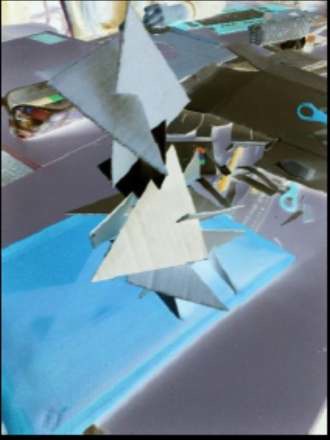 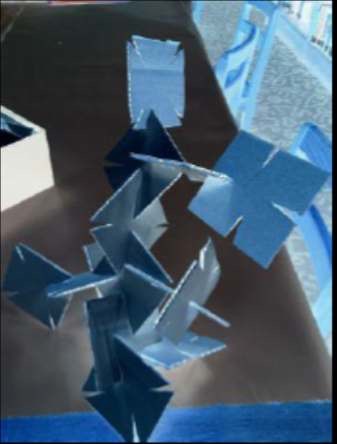 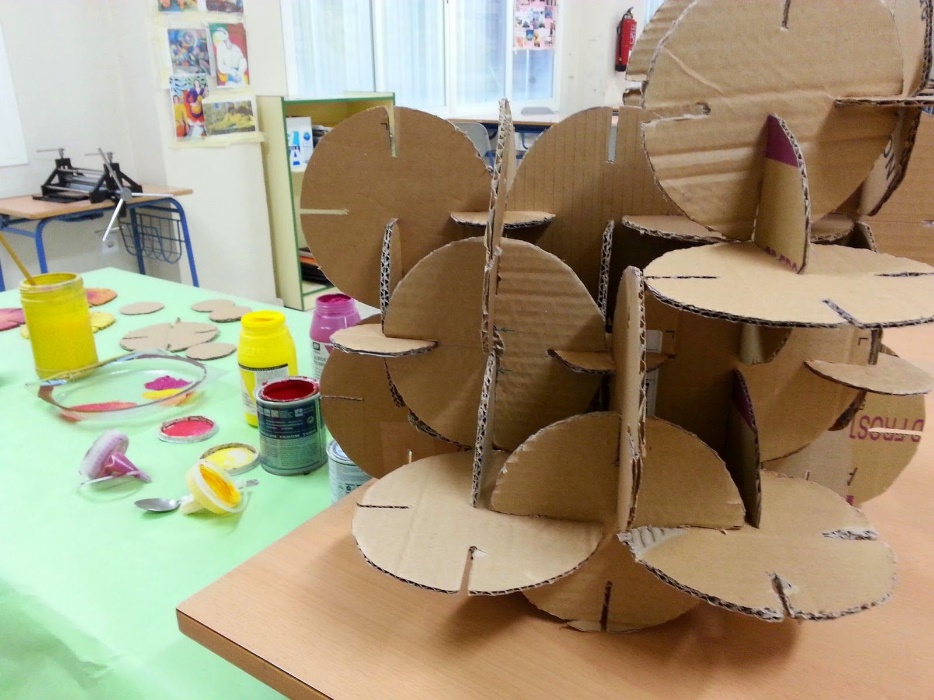 *El trabajo se debe realizar en la clase de TecnologíaPAUTA DE COTEJO Enviar evidencia del trabajo realizado por correo electrónico con fotos claras (mínimo 2), de manera ordenada al correo zsantis@colegiodelreal.cl para su revisión. Recuerda que al redactar un correo electrónico, debes cumplir con el formato solicitadoAsunto: Trabajo tecnología 8º BásicoProfesor Zamir:Envío Trabajo de artes sobre Escultura reciclada modularCumplo con lo solicitado.Se despide atentamente:(Nombre y apellido)8º Año BásicoColegio Del RealPor favor, respetar horarios y no enviar correos más alla de las 20 horas.Plazo hasta el día MIÉRCOLES 01 DE SEPTIEMBRE A LAS 19:00 HORAS 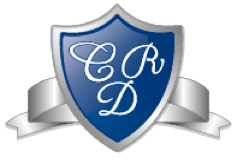 TECNOLOGÍA CLASE Nº 2 8° BÁSICONombre:_____________________________________Fecha: 04 agosto 2021 Profesor: Zamir Santis KifafiCATEGORÍASPUNTAJECUMPLE CON LOS MATERIALES/5TRABAJO TERMINADO EN FORMA CREATIVA/10ENTREGA EN LA FECHA ESTIPULADA/5ENTREGA TRABAJO LIMPIO Y ORDENADO/10SIGUE LAS INDICACIONES DE LA ESCULTURA/4CUMPLE CON EL FORMATO CORREO ELECTRÓNICO FORMAL/2TOTAL/36